Novembre2021LANCER LES PROJETSLe calendrier des évènements au service de la planèteECO-ECOLE est un programme gratuit de la maternelle au lycée, avec une méthodologie adaptée pour vous guider par étape, de nombreuses ressources pédagogiques et un accompagnement personnalisé avec les Relais Eco-école.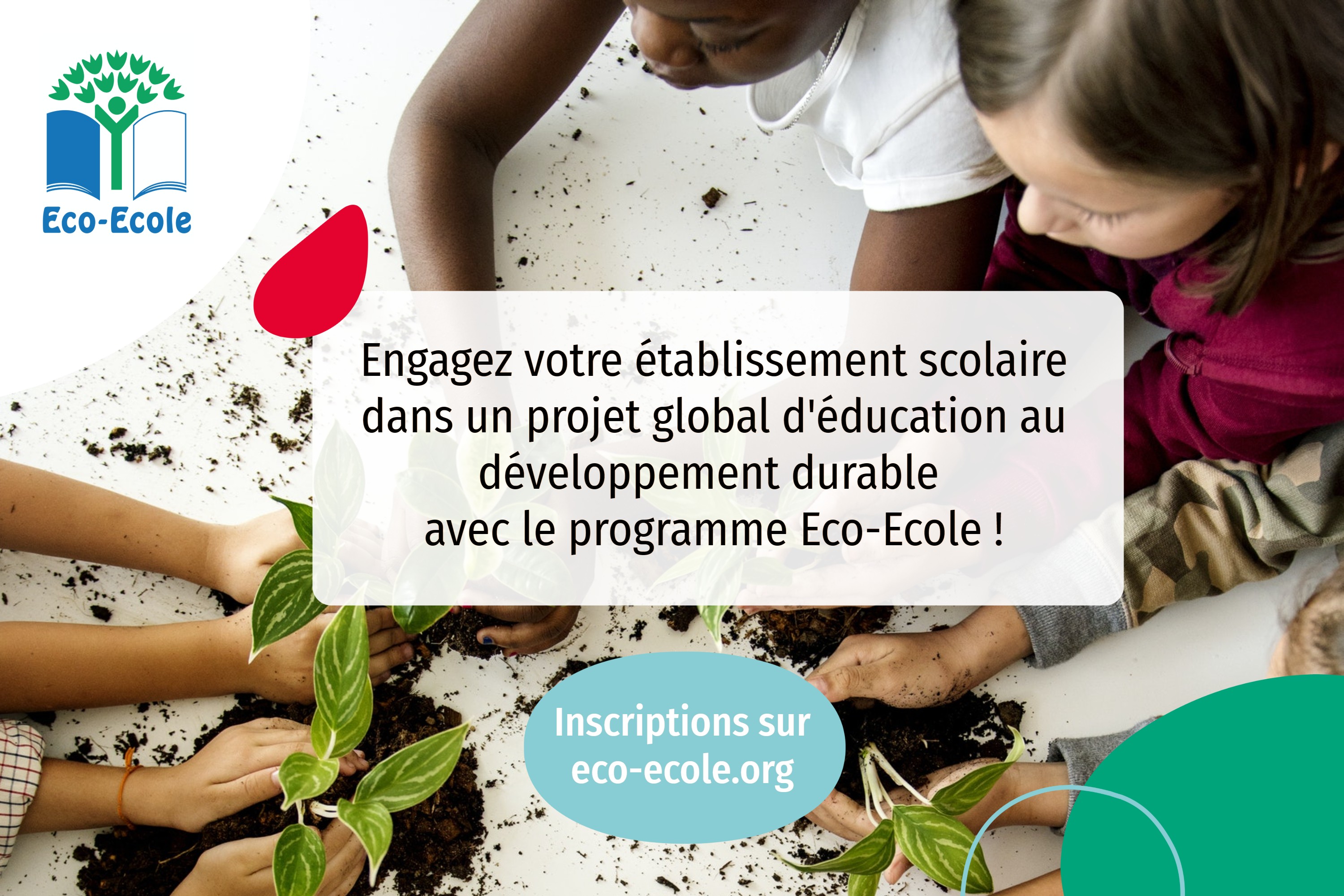 1234567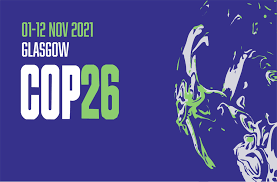 891011121314INSCRIPTIONS STAGE EDD/EMC1516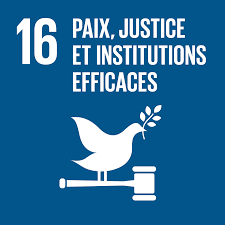 17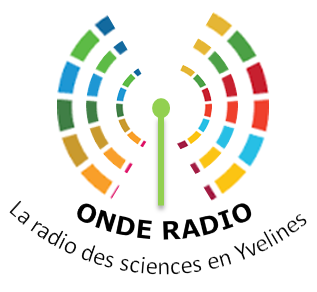 181920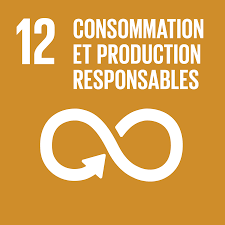 21222324252627282930